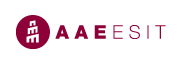 ASSOCIATION DES ANCIENS ÉLÈVES DE L’ESIT				À retourner à :Université Sorbonne-Nouvelle							secretariat@aaeesit.comCampus Nation						8 avenue de Saint-Mandé								75012 Paris								DEMANDE D’ADHÉSIONNOM (Mme/ Melle/ M.) et Prénom : ……………………………………………………………………………………..Rue : ………………………………………………………………………………………………………………………….Code postal : ……………………………Ville et Pays : …………………………………………………………………Courriel : …………………………..………………………………………………………………………………………..Nationalité (ou pays d’origine si celui-ci n’est pas le même) : …………………………………………………………désire devenir membre de l’associationSouhaitez-vous recevoir le bulletin de l’association ?	 Oui		 Non Si oui, souhaitez-vous le recevoir : 	 sous forme papier		 sous forme électroniqueCotisation :  30 € 		 50€ 	60 €  règle sa cotisation par carte bancaire règle sa cotisation par chèque bancaire ou postal à l’ordre de l’AAE-ESITà envoyer à Sophie Marnat, 82, Impasse Les Ecoins 71960 La Roche Vineuse règle sa cotisation par virement bancaireDomiciliation : CRÉDIT COOPÉRATIF – eAGENCE ASSOCIATIONSIBAN : FR76 4255 9100 0008 0259 7046 108		BIC : CCOPFRPPXXFait à : ……………………………………………le : ……………………….. Signature : Est-ce votre première inscription à l’association ?		 Oui		 Non Si non, à quand remonte votre première inscription ? ………………………………………………...RENSEIGNEMENTS COMPLÉMENTAIRESSujet du mémoire et date de dépôt : ……………………………………………………………………………………..Autres diplômes ou spécialités : ………………………………………………………………………………….............Avez-vous déjà un emploi ? …………… Dans quelle branche ? ……………………………………………………...Quelle est votre fonction ? …………………………………………………………………………………………………Statut sous lequel vous souhaitez apparaître dans l’annuaire :	 salarié		 indépendant              (Merci d’opter dès maintenant pour un statut ; vous aurez tout le loisir d’en changer par la suite si votre situation évolue, en mettant à jour votre fiche annuaire en ligne).Année du diplômeCombinaison linguistiqueCombinaison linguistiqueCombinaison linguistiqueINTERPRÈTEA : B : C : TRADUCTEURA : B : C : RÉGIME SPÉCIAL A : B : C : 